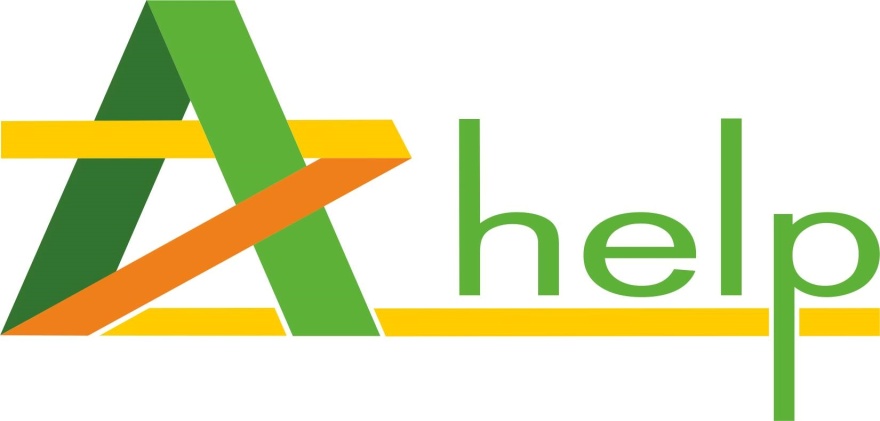 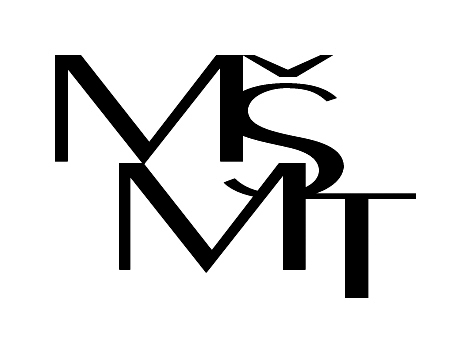 REGISTRAČNÍ FORMULÁŘAdaptační skupiny BruntálVyplněnou přihlášku zašlete na e-mail: petr.spurny@azhelp.cz.Veškeré dotazy zodpovíme na tel.: +420732484077.V případě potřeby registrační formulář kopírujte.Přihlášeným zájemcům (přihláška je nezávazná) poskytneme bližší informace a osobně se s nimi sejdeme.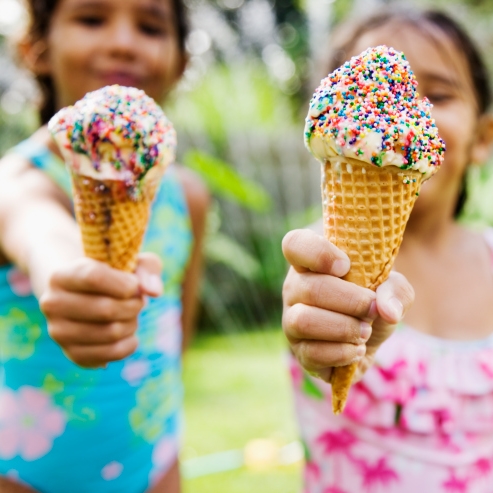 4.-8.7., 11.-15.7., 18.-22.7., 25.-29.7., 1.-5.8., 8.-12.8., 15.-19.8., 22.-26.8. 2022adaptační skupiny bruntálpro děti ve věku 6-15 let z UkrajinyV rámci Výzvy MŠMT Výzvy č.j.: MSMT- 7105/2022-2 pořádáme v Bruntálu v průběhu letních prázdnin adaptační skupiny pro ukrajinské děti, které budou mít podobu „příměstských táborů“. Jednotlivé běhy Adaptačních skupin budou probíhat vždy od pondělí do pátku, jedna skupina od 8:00 do 12:00, druhá skupina od 14:00 do 18:00. V každé skupině bude max. 15 dětí ve věku od 6 do 15 let.Pro děti bude zajištěn bohatý volnočasový program vč. neformální výuky českého jazyka, děti pojistíme proti případnému úrazu, zajišťujeme svačinu a pitný režim.V případě zájmu se může jedno dítě zúčastnit více běhů Adaptační skupiny (např. v jednom týdnu dopoledního i odpoledního, nebo jen např. dopoledního v několika týdnech po sobě). Každý týden v červenci a v srpnuod 8:00 do 12:00 hod.aod 14:00 do 18:00 hod.začátek v 8:00 a ve 14:00 na ZŠ Bruntál, Cihelní 6, zadní vchod od tělocvičnyVolnočasové aktivitySportPoznávací akceVýletyVýuka ČJ hravou formouSkupiny jsou vedeny dvojicí lektorů s pedagogickým vzděláním Pro děti zcela zdarmaProgram probíhá v českém jazyceZajišťujeme svačinu a pitný režimDěti jsou pojištěné proti případnému úrazuDěti se mohou týdenních běhů zúčastnit opakovaněAdaptační skupiny pořádáAZ Helpzapsaný spolek+420732484077www.azhelp.czIČ:60459131Předseda Rady: Mgr. Petr Spurnýjméno dítětePříjmení dítětePříjmení dítěteDatum narozenímísto narozenímísto narozeníAdresa trvalého bydliště na Ukrajinějméno a příjmení zákonného zástupce  Adaptační skupina 8:00-12:008:00-12:008:00-12:0014:00-18:0014:00-18:004.-8.7.2022ano    neano    neano    neano 	neano 	ne11.-15.7.2022ano    neano    neano    neano 	neano 	ne18.-22.7.2022ano    neano    neano    neano 	neano 	ne25.-29.7.2022ano    neano    neano    neano 	neano 	ne1.-5.8.2022ano    neano    neano    neano 	neano 	ne8.-12.8.2022ano    neano    neano    neano 	neano 	ne15.-19.8.2022ano    neano    neano    neano 	neano 	ne22.-26.8.2022ano    neano    neano    neano 	neano 	nekontaktní tel. zákonného zástupcekontaktní tel. zákonného zástupcekontaktní e-mail zákonného zástupcekontaktní e-mail zákonného zástupce